                                                                                       29.04.2020       259-01-03-142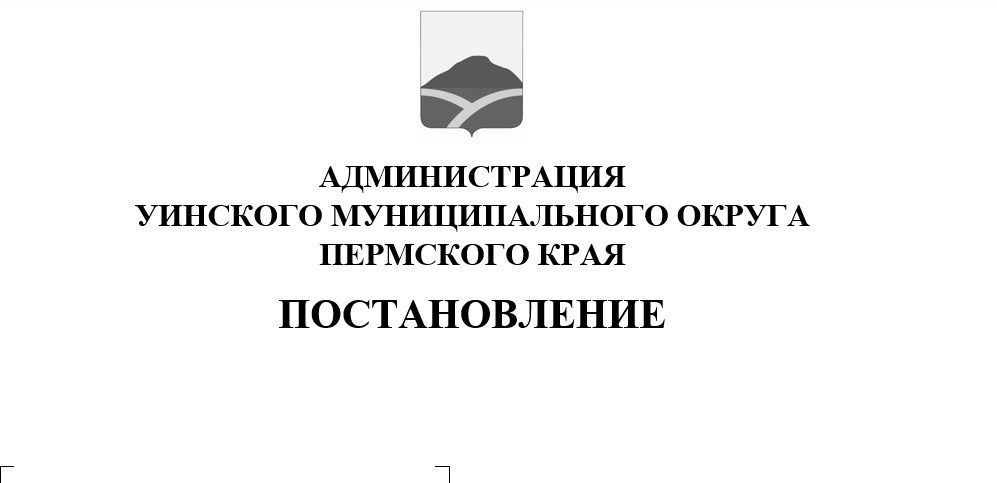 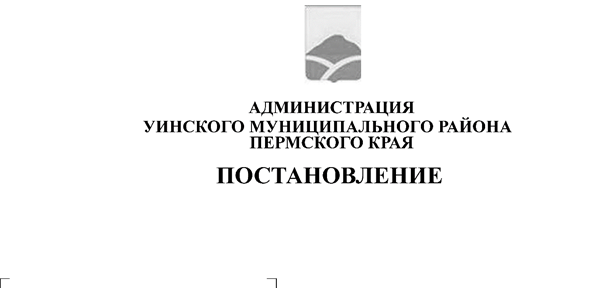 В связи с приведением нормативных правовых актов администрации Уинского муниципального округа Пермского края в соответствие с действующим законодательством, администрация Уинского муниципального округа Пермского краяПОСТАНОВЛЯЕТ:1. Внести в постановление администрации Уинского муниципального округа Пермского края от 06.04.2020 г. № 259-01-03-98 «Об утверждении схемы размещения нестационарных торговых объектов на территории Уинского муниципального округа Пермского края»  следующие изменения:1.1. Слова «в течение 5 дней» пункта 2 постановления заменить словами «в течение 5 календарных дней». 2.  Контроль над исполнением постановления оставляю за собой.Глава муниципального округа – глава администрацииУинского муниципального округа					А.Н. Зелёнкин